Тутаевский муниципальный районГородское поселение ТутаевПаспорт инвестиционной площадки № 4.4Схема расположения земельного участка: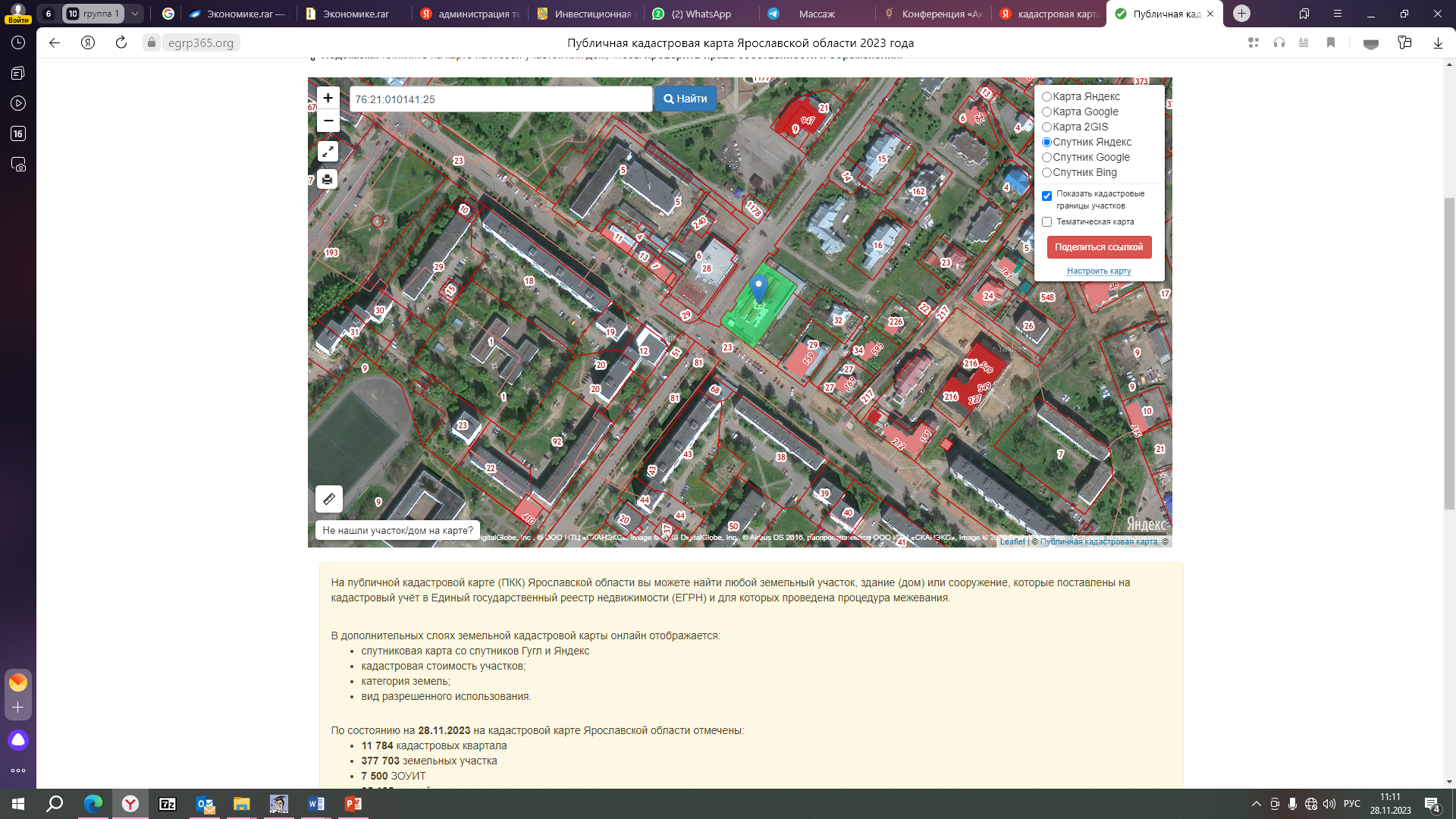 Схема участка с указанием точек подключения к сетям коммуникаций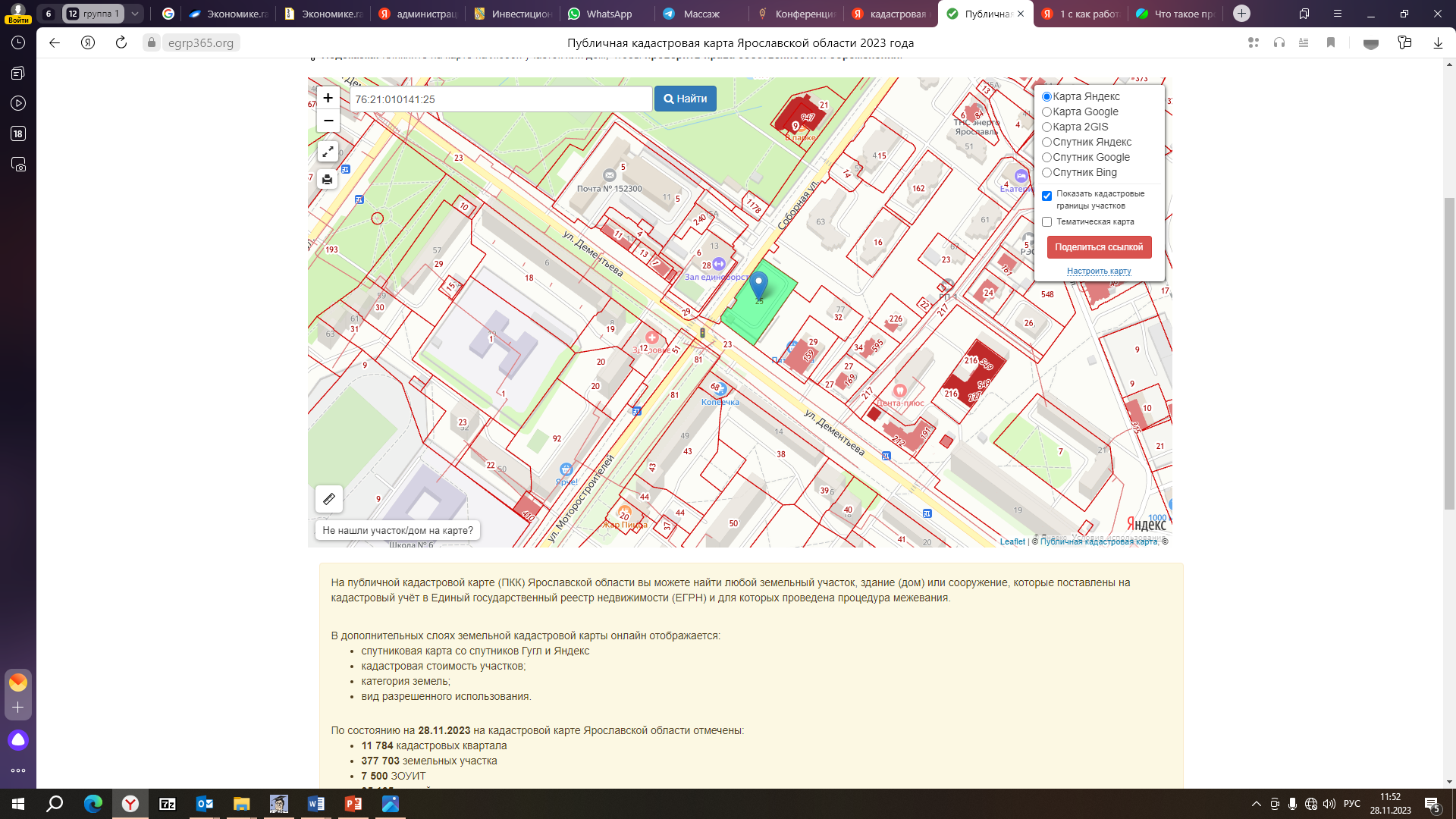 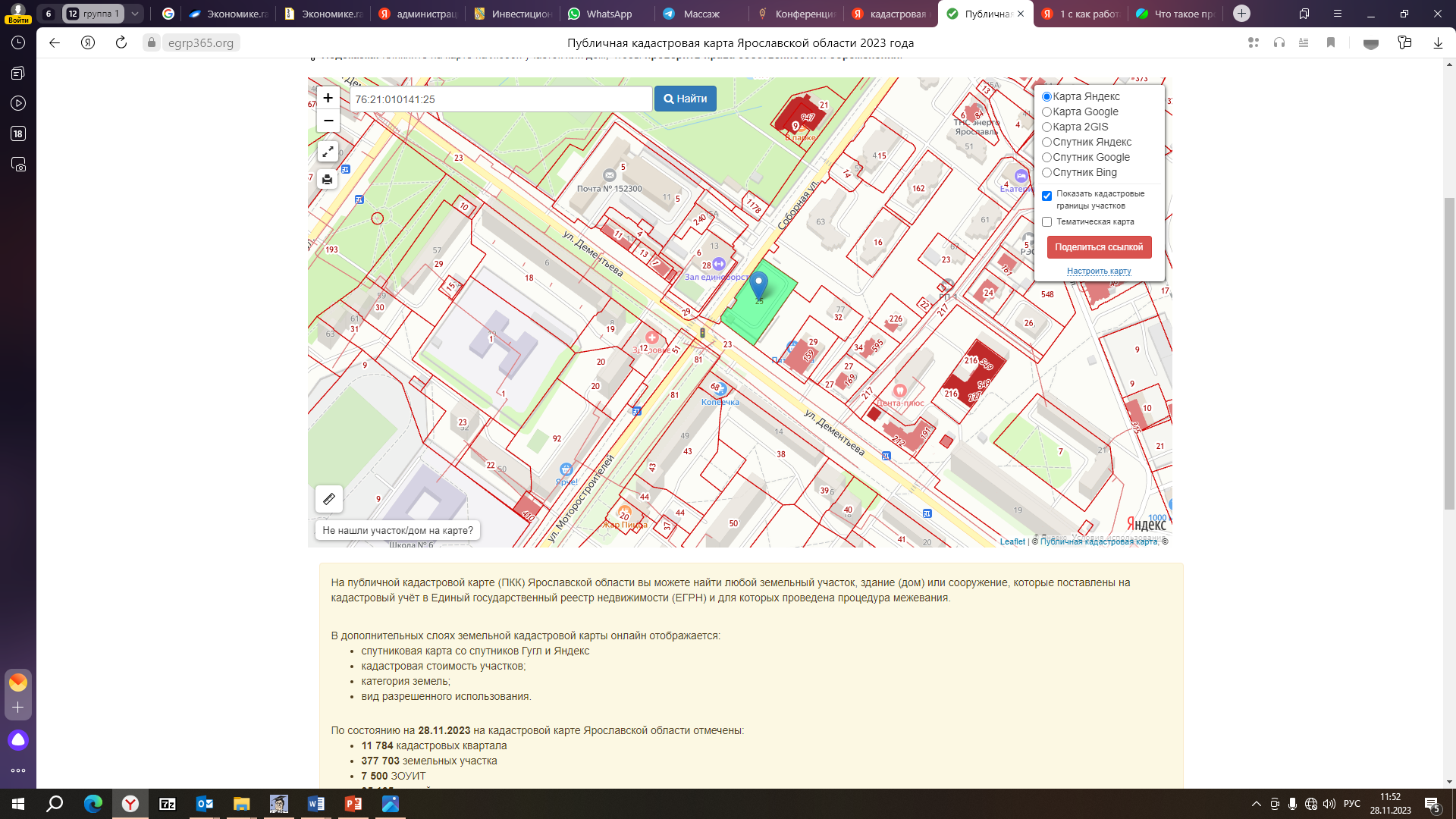 АтрибутЗначениеОбщая информацияОбщая информацияНазвание площадкиПерспективная инвестиционная площадка для строительства гостиничного комплексаПоселение/городской округТутаевский район, г. ТутаевМесторасположение/адрес площадкиул. Дементьева (напротив зала единоборств)Общая площадь, га2293 кв.м. (0,29 га)Возможность увеличения площадки (на га)нетФорма собственности на землюГосударственная собственность Собственник земельного участка, контактная информацияАдминистрация Тутаевского муниципального района (АТМР):- Управление муниципального имущества АТМР: Израйлева Александра Вадимовна, заместитель Главы АТМР по имущественным вопросам – начальник управления муниципального имущества АТМР, тел. (48533) 20055;- Управление экономического развития и инвестиционной политики АТМР:Громова Юлия Владимировна, начальник управления экономического развития и инвестиционной политики АТМР, тел. (48533) 70859Государственный орган исполнительной власти  или орган местного самоуправления, уполномоченный на распоряжение  земельными участками, находящимися в государственной собственностиУправление муниципального имущества АТМРКатегория земельЗемли населенных пунктовВид разрешенного использованияГостиничное обслуживаниеСпособ предоставления (возможные варианты)Аренда, продажаКадастровый номер 76:21:010141:25Кадастровая стоимость земли (рублей за кв. м)/ стоимость арендыРазмер арендной платы определяется в соответствии со статьей 39.7 Земельного Кодекса РФ. Начальная стоимость арендной платы на льготных условиях – 0,066% от кадастровой стоимости, через аукцион – 10% от кадастровой стоимостиСрок аренды (минимальный/ максимальный), летВ случае предоставления с целью капитального строительства срок аренды рассчитывается в соответствии Приказом Минстроя от 15 мая 2020 г. № 264/пр в зависимости от желаемого вида разрешенного использования от 18 до 128 месяцев, либо в соответствии с Соглашением между Правительством Ярославской области и инвесторомУдаленностьУдаленностьРасстояние до г. Ярославля.36 кмРасстояние до г. Москвы.300 кмРасстояние до аэропорта Туношна65 кмРасстояние до узловой ж/д станции46 км (ж/д станция Ярославль Главный)Расстояние до Ярославского речного порта47 кмУдаленность от крупнейших автодорог (автомагистралей), км.до а/д Ярославль-Рыбинск (проспект 50-летия Победы) – менее 1 км, до а/м М8 Москва-Холмогоры 40 кмРасстояние до ж/д станции, км.До ближайшей станции Тутаево (грузовая станция) – 4 кмРасстояние до соседних предприятий и организаций, км. Менее 100 мРасстояние до жилой застройки, км.Участок находится в зоне жилой застройки Инженерная инфраструктураИнженерная инфраструктураЭлектроэнергия:- свободная мощность (кВт)- техническая возможность подачи (кВт)- удалённость от точки подключения (км)Да Газоснабжение:- свободная мощность (м3/год)- техническая возможность подачи (м3/год)- удалённость от точки подключения (км)Да Водоснабжение:- свободная мощность (м3/сут)- техническая возможность подачи (м3/сут)- удалённость от точки подключения (км)Да Водоотведение:- свободная мощность (м3/сут)- техническая возможность подачи (м3/сут)- удалённость от точки подключения (км)Да Организация автомобильных съездов: техническая возможность, условия примыканияДа Телекоммуникации:наличие/удаленность до точки подключения (км)Возможность подключения существуетМаксимально допустимый класс опасностиКласс опасности 4-5Охранные зоны, особо охраняемые территории, скотомогильники, кладбища, сады: наличие\удаленность в км.Охранных зон нетДополнительные сведенияДополнительные сведенияОбременения (аренда, сервитуты, бессрочное пользование)нетНаличие на участке зданий и сооружений (указать какие)нетПредложения по использованию площадкиСтроительство гостиничного комплексаПримечания Участок находится в территориальной зоне административно-делового, досугового и социально-бытового назначения.В настоящее время имеется обременение: участок по договору аренды предоставлен для предпринимательской деятельности. При заинтересованности – договор аренды будет расторгнут, вид использования изменен. 